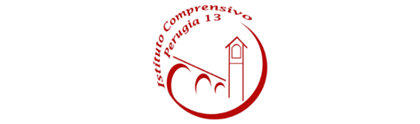 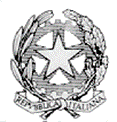 ISTITUTO COMPRENSIVO PERUGIA 13Sede Legale: Via Garigliano, 9 – 06134 Ponte Valleceppi (PG)Sede Amministrativa: Via Brenta s.n.c. – 06134 Ponte ValleceppiCod. Mecc. PGIC854007 – Cod. Fisc. 94152350545 e-mail pgic854007@istruzione.itTel. 075 5928004 – Fax 075 6920177– Sito Web: www.icperugia13.gov.it Modulo richiesta certificato elettoraleIl sottoscritto ________________________ nato a ______________ il _______________ C.F. ________________ residente a ______________ in via __________________ Appartenente alla componente:Chiedeil rilascio di un certificato che consenta l’espressione del voto, in modalità remota, nelle elezioni per il rinnovo del consiglio di istituto che si terranno i giorni domenica 29 e lunedì 30 novembre. Il certificato potrà essere inviato all’indirizzo email _______________________________________Data_____Il richiedente_________________________Personale ATA (specificare incarico svolto)Personale docente (specificare materia di insegnamento e classi assegnate)Genitori ( indicare nome dei figli e classi frequentate)